Florida Public Service Association Mentorship ProgramVision:It is the vision of the Florida Public Service Association mentoring program to provide information, support, and encouragement to facilitate the continued profession growth of CTE educators new to teaching.Program DesignMentees are new CTE teachers in firefighting, criminal justice, and teaching assistantMentors do not need to be of the same content/grade level, but is idealMentors and mentees do not need to be near each otherAssignments made by the FPSA Executive DirectorMentors only have one mentee each yearRole of the MentorA mentor is a CTE teacher with at least three years of teaching experience and a member of the Florida Public Service AssociationQualificationsA mentor must possess a valid CTE teaching certificate from their school districtA mentor must have successfully completed the FPSA – Approved mentoring class or equivalentA mentor must have a recommendation from their supervisor based upon their evaluationA mentor must agree to abide by the expectations stated as “Mentor Responsibilities”Mentor Responsibilities Develop a collegial/professional relationshipGather necessary resources to assist the initial educator with planning efforts. Examples include:Curriculum guidesLesson plansPacing guidesAssessmentsProvide professional contacts as needed for the educator to meet content specific and teaching strategy needsArrange for appropriate observations by the educator of the mentor and other professionalsDiscuss the teacher’s responsibilities and expectations in the Florida Public Service AssociationEstablish a system of on-going communication with the educatorMaintain confidentiality in the professional relationshipShare resources for professional development opportunitiesOffer guidance as the educator creates and implements the professional development planAttend available seminars to enhance professional development in the mentor roleKeep a log of the time spent in the mentor roleReflect on the year together and offer suggestions to improve the performance and mentoring relationshipProvide suggestions as to ways to improve the FPSA mentoring programRole of the MenteeBe an active participant in the mentoring relationshipBe a reflective practitioner who identifies areas he/she needs assistance with from the mentorBe willing to seek out help and understanding that he/she needs to communicate what is neededBe open to feedback from others to continue to enhance professional growthBe willing to observe effective teachers and be willing to be observedParticipate regularly in meeting with mentors as well as other support seminars sponsored by FPSAProvide input and evaluation of mentor programRole of the Mentor Program Coordinator / Executive Director of the Florida Public Service AssociationChair the committee for the mentor programActively seek grant money that can be used to finance the mentor programCoordinate new teacher mentoring activities throughout the yearArrange mentor – training sessionsAnnually evaluate the effectiveness of the mentor program and make recommendations for continued improvementShare resources for professional development opportunities Address the challenges/concerns presented by the mentee and mentorsInstructional CoachingBeginning teachers enter their careers with varying degrees of skill in instructional design and delivery. Mentors need to be willing to coach beginning teachers to improve their performance wherever their skill level. Discussions based on shared experiences have proven through research to be more powerful. These shared experiences can include mentors and mentees engaging in team teaching or team planning, mentees observing mentors, mentors observing mentees, or both observing other teachers. The purpose of these shared experiences is to promote collegial dialogue focused on enhancing teacher performance and student learning. Such training helps mentors value description over interpretation in the coaching process; develop multiple methods of classroom observation; employ research-based frameworks as the basis for reflection; and refine their conferencing and feedback skills. Mentoring TrainingMentoring Training SessionsSession 01Why are you here?Roles and ResponsibilitiesFlorida State StandardsNeeds of New Teachers Session 02Cognitive CoachingRole PlayingSession 03PLC GoalsStatewide Online PLCSession 04Begin with a discussion of the evolution of educationRole plays including new mentors and veteran teachersThe FPSA mentoring programTeacher Mentoring ProgramYear 01Focus on reflection, enhancing professional growth, and student learningSuggested Discussion TopicsPrior to the start of the school yearNew teacher needs to familiarize themselves with their district and school’s goals/mission/demographic of student population/strategic priorities, etc.Review the important handbooks/curriculum/district initiativesEmployee handbookSchool staff handbookIdentify local Professional DevelopmentFlorida Public Service AssociationPacing GuidesLesson plans – shared state resourcePlan next meetingSeptember Topics minimum of one Zoom meetingsetting up classroom routinesclassroom management discussionsparent – teacher communicationcontactsconferenceshow does your district report grades (Canvas, Schoology, Blackboard, etc.)?classroom expectations / syllabi / parent letter / newsletteryou and the parent are on the same side, the approach might be differentBegin an online shared document for questions and answersIdentify resources in your school – instructional coach, literacy coach, lead teacher, department head, etc.)Emergency proceduresFire drillWeather drillsIntruder / lockdown proceduresAssessment methods – backwards planningElectronic gradebook – local resourceWorking with special needs populations (IEP, 504)Identify your chain of commandEstablish a substitute teacher folderSet up technology in classroom for October observationStart your FPSA ChapterHost your first FPSA meetingAttend FPSA Student Board Development ConferencePLCsPlan next meetingOctoberSet first observation goals between mentor and mentee for Zoom observationParent – teacher conference procedures and expectationsRoleplay conference scenariosConsider student work evidenceAnticipate parent concernsWhat to say and not sayLong- and short-range lesson planningReport card / progress report discussionWhat went wellWhat would you change?What does that look like?PLCsProfessional Development through FPSA October Teacher Workshop Report cardsPlan your next meetingNovemberShare success storiesWho are your other resources in your school and their roles?FPSA Chapter meeting District / teacher assessments for semesterPLCs FPSA Regional CompetitionWhat went well?What would you change?What does that look like?Plan next meetingDecemberStudent absencesDiscuss new teaching strategies – new teacher / mentor brings something to the table to try in their classroomPLCs What went well?What would you change?What does that look like?Plan next meetingJanuary Review student data from first semesterStudent interventionsPLCsProfession Development through FPSA January Teacher ConferencePlan next meetingFebruaryShare strategies for keeping the momentum and interest for the duration of the year for both students and teachers (keeping seniors from checking out)PLCs Revisit successesBehavior strategiesWhat went well?What would you change?What does it look like?Preparing for FPSA State Leadership Conference Plan next meetingMarchFPSA State Leadership ConferenceSpring breakWhat went well?What would you change?What does it look like?Plan next meetingAprilLook ahead to the end of the school yearProfessional goal settingPLCs What went well?What would you change?What does it look like?Plan next meetingMayReview student dataReview plans for end – of – course exams District createdReview plans for teacher created end – of – course examsAdjustments for next year based on collected dataBehaviorInstructional strategiesWrapping up the school yearWhat went well?What would you change?What does it look like?Year 02Focus is on strengthening teaching skills, cultural proficiency – sensitivity to and knowledgeable of diversity of students and their families, impact on student learning, reflection on professional growth. Suggested Discussion TopicsAugustDiscuss satisfaction with procedures for classroom routinesSetting up classroom to optimize learningReview students’ I.E.P.s, medical records, and cumulative folders; implications for you as teacher and student learningReview progress of PLCs Discuss curriculum pacing guides for first monthRenew FPSA Charter and host first meetingPlan next meetingSeptemberDiscuss personal time, down timeDiscuss involvement on committeesDiscuss knowledge of diversity of students and familiesPLCsAttend FPSA Student Board Development ConferencePlan next meetingOctoberReview a few pieces of student work together – patterns? Implications?Exchange an article from professional journal about working with diverse students and discussDiscuss current assessments and additional assessments you may need for your studentsAttend the FPSA Teacher WorkshopPLCsPlan next meetingNovemberDiscuss membership in a professional organization and subscription to professional journalDiscuss instructional issues that are most difficultDiscuss any health and wellness supports offered in school/districtParticipate in FPSA Regional CompetitionPLCsPlan next meetingDecemberDiscuss communication with parentsDiscuss list of priorities and see if meeting prioritiesDiscuss plans for R & R during holiday breakPLCsPlan next meetingJanuaryDiscuss long-range plans for second semesterWhat has new teacher learned? What does new teacher hope to change?Discuss high points of first half of school yearPLCsAttend FPSA January Teacher WorkshopPlan next meetingFebruaryDiscuss collaboration with teachers in other schools/districtsDiscuss biggest issue facing new teacherDiscuss problems encountered by new teacher and practical solutionsPrepare for FPSA Student Leadership ConferencePlan next meetingMarchExchange a teacher resource with each other and how it can be usedDiscuss impact of instruction on student learning using student work samplesDiscuss student referrals and available resourcesAttend FPSA Student Leadership ConferenceDiscuss plans to do something fun during Spring breakPlan next meetingAprilDiscuss setting time aside for exercise, relaxation, family, and friendsExchange an article from a professional journal about working with diverse students and their familiesUpdate on progress of assessing studentsPlan next meetingMayAttend student function/performance/athletic eventPlan for end of year and check if all required core curriculum descriptors on report card have been assessedDiscuss schedule for summer workshops/professional development – register for one, FPSA, FACTEPlan last formal meeting to celebrate professional growth and student learningEvaluate mentor/mentee experience and future for collaboration Reflect on school year and second year of teachingCelebrateContact for more information.Harold Rutledgedirector@myfpsa.us904-704-4222Jennifer HuffChairman@myfpsa.us863-287-3242Lee GilreathCochair@myfpsa.us954-258-0269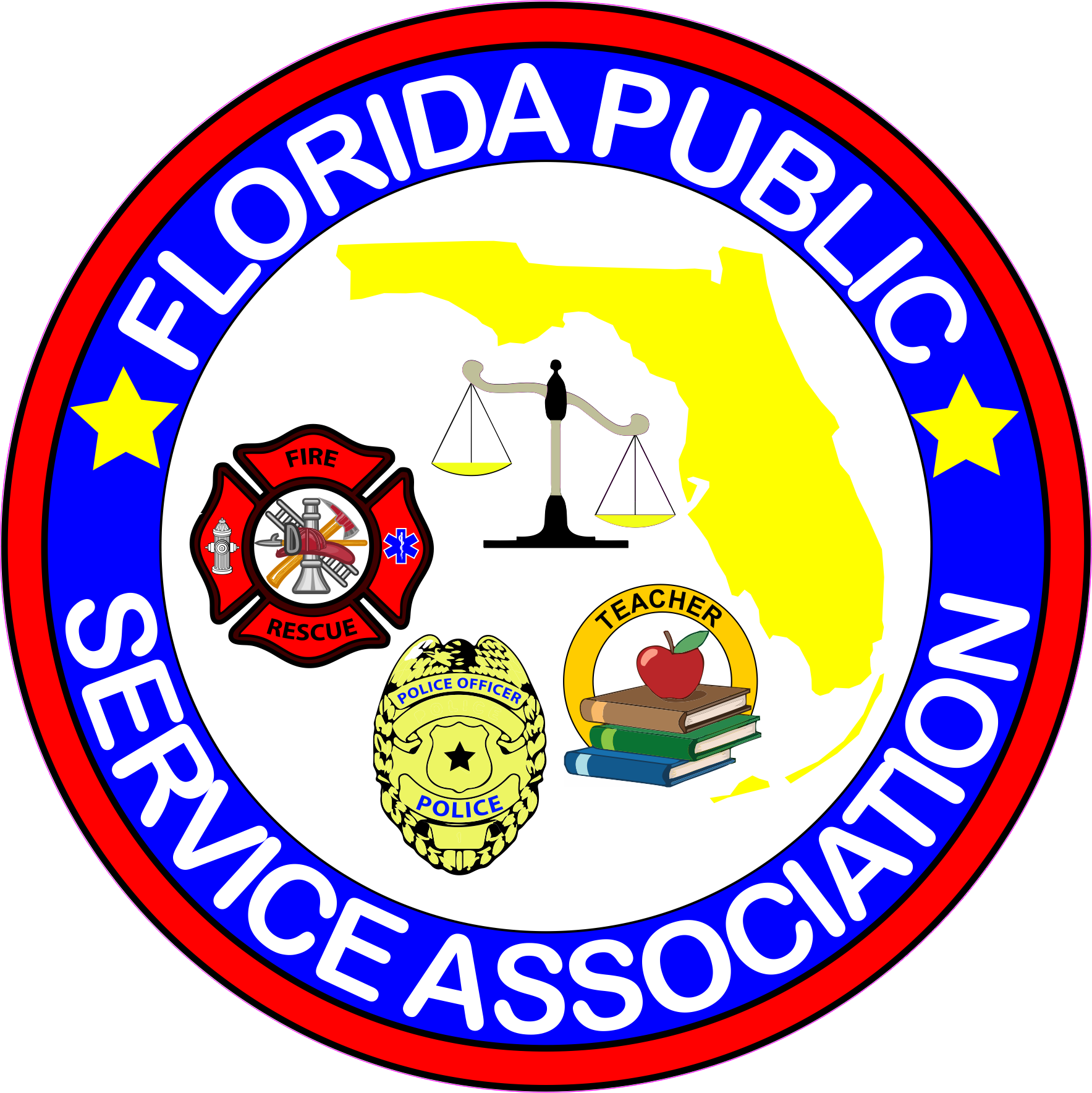 